 Rancho Mirage High School 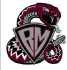  Class Policies and Expectations  2020-2021  World Languages Clase: Español 2R Maestra: Señora Arango Correo Electrónico: marango@psusd.us  Pagina de la Clase/Profesora: https://senoraarango.weebly.com/¡Bienvenidos a su clase de Español! Estoy feliz de comenzar esta aventura con ustedes. Por favor  lean con cuidado el siguiente programa de estudios y guías de la clase. Recuerden seguir y respetar  estas guías. Trabajando juntos, crearemos un ambiente seguro y productivo de aprendizaje. El curso está diseñado para alcanzar las metas del nuevo World Language Content Standards for California Public Schools, Kindergarten Through Grade Twelve adoptado por el Estado de California.  Este curso es presentado completamente en Español con actividades diseñadas para la  práctica de escuchar, hablar, leer y escribir de manera culturalmente propia en situaciones reales.  Tengo una regla general para nuestra clase: RESPETO. Como resultado de practicar el respeto propio y  respeto a otros, los estudiantes seguirán los siguientes parámetros:  A. ASISTIR de lunes a viernes por una hora en su periodo correspondiente.  B. Participar activamente en TODAS las actividades de la claseC. MANTENER asistencia y participación regular será crucial para el  proceso de aprendizaje, especialmente cuando estamos aprendiendo otro idioma.  Será muy difícil recuperar discusiones e instrucciones.  D. VENIR a clase con una actitud positiva y deseos de mejorar tus habilidades en  Español. E. COMUNICARSE en Español durante todas las actividades.F. MOSTRAR respeto para todos. a. El acoso o bullying no está permitido en ninguna forma.  b. Nunca nos burlamos o humillamos a otros. EXPECTATIVAS Y PROCEDIMIENTOS Expectativas de comportamiento en toda la escuela • Seguir todas las políticas de Palm Springs Unified School District  • Seguir el Código de vestir y la identification de RMHS **Seguir la política de celulares y aparatos electrónicos**  • Seamos puntuales • Estemos preparados • Seamos positivos • Estemos presentes • Estemos seguros  Estaremos interactuando en diferentes plataformas digitales. No tomes fotos o videos de tu maestra o compañeros durante las sesiones digitales sin previa autorización.  Usa lenguaje escolar apropiado, incluyendo gramática y ortografía apropiada.  Si se te pide hacer un video, usa ropa apropiada para la escuela, y encuentra un espacio con un fondo  neutral y libre de distracciones. Cuando participes en discusiones en línea con tus compañeros, se espera que sigas las siguientes pautas:  ● Las discusiones no son “chats” con amigos. Usa lenguaje escolar apropiado.  ● Lee las respuestas ya dadas para no dar la misma respuesta de alguien más.  ● Pregunta cuando no entiendas.  ● Toma un momento para reflexionar antes de someter tu respuesta. Lee la pregunta por lo menos  dos veces para asegurarte que la entiendes.  ● Puedes estar en desacuerdo con otro compañero. Hazlo con respeto, sin juzgar, ridiculizar o hacer  menos a tus compañeros.  ● ¡Mantengámoslo elegante Rattlers!  1. Google Classroom: Usaremos Google Classroom como nuestro principal recurso de comunicación.  2. Weebly: Esta página tendrá los códigos para la Google Classroom  y Remind.  3. Correo electrónico: Puedes enviarme un correo electrónico a marango@psusd.us, responderé entre las 3:00 y  las 4:00p.m. Para recibir una respuesta pronto, por favor incluir el periodo en la línea de asunto.Chromebook (o computador)  Audifonos (si es posible)  Usaremos varias herramientas tecnológicas, incluyendo Google Classroom, FlipGrid, Quizziz, Nearpod,  Quizlet, PollEv, Menti. Thinglink and EdPuzzle. Siempre entra con tu cuenta de Google de la escuela.  Estas son las habilidades tecnológicas que necesitas para tener éxito en nuestra clase:  • Enviar y responde a los mensajes privados en Google Classroom  ● Captura de pantalla (screenshot) - How to take a screenshot on a Chromebook ● Enviar correo electrónico con asunto.  ● Enviar correos con adjuntos.  ● Copiar y pegar.  ● Crear, guardar, organizar, y compartir documentos en Google Drive  ● Insertar imagenes en Google Docs and Slides  ● Usa Google para completar búsquedas simples y citar fuentes. ● En tu buscador, trabajar com multiples ventanas a la misma vez (por ejemplo, trabajas en una ventana y  tienes un recurso abierto en otra)  Si experimenta dificultades técnicas con el Chromebook, notifícame inmediatamente y contacta al  departamento de tecnología hshelp@psusd.us.  Al final de este curso, tendrás la capacidad de:  (1) Escuchar/leer y comprender oraciones en literatura simple. (2) Hablar y escribir en oraciones comprensibles, y  (3) Hacer conexiones y comparaciones entre idiomas y culturas. Seras calificado de la siguiente manera:  ● Tests/Projectos 30%  ● Participación Oral 20% ● Quizzes 20%  ● Trabajo en clase/tareas 20% ● Test final de Semestre 10% • Los estudiantes recibirán trabajos durante las sesiones sincronizadas y las no sincronizadas. Los trabajos  tienen el propósito de dar al estudiante la oportunidad de practicar lo que ha aprendido en clase y para desarrollar las habilidades de escritura y comunicación.  • La ortografía y gramática correcta serán aspectos importantes en todos los trabajos escritos.  • Cada trabajo recibirá una calificación. Los estudiantes podrán corregir y entregar de nuevo sus trabajos para  mejorar su nota en el tiempo estipulado en Google Classroom, my website, o Remind  • Por favor no descuidar las tareas porque afectará las calificaciones y el proceso de aprendizaje.  • Todos los trabajos deben entregarse organizadamente y de la siguiente manera:  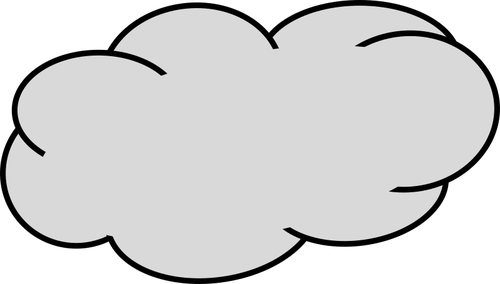 ● Los estudiantes tomarán un test después de terminar cada unidad.  ● Los Quizzes serán cada semana o cada dos semanas (dependiendo de la unidad) - revisar Classroom/ website/Remind.  ● Los proyectos serán contados en la misma categoría de los test.  ● El cuaderno será revisado cada 10 días. ● Los estudiantes podrán tomar tests de recuperación SOLO LOS JUEVES DURANTE EL ALMUERZO O A LAS 3:40 PM. Si tiene algún problema que  no le permita retomar un test, por favor informarme lo mas pronto posible para encontrar otra  alternativa.  ● En el caso de una ausencia EXCUSADA, los estudiantes podrán completar trabajos quizzes y  test por el crédito completo. Es la responsabilidad del estudiante de pedir el material no visto durante la ausencia. ● Todos los trabajos atrasados pueden ser entregados hasta TRES (3) días antes del final del trimestre. ● Los trabajos atrasados DEBEN entregarse completos para recibir crédito.  Si le faltan secciones o tiene respuestas en blanco, el trabajo será regresado con un cero (0).● Los trabajos atrasados completos recibirán 65% de la calificación máxima de 65%.Los estudiantes no deben copiar, plagiar, o hacer trampa en ningún trabajo o tarea. Esto incluye el  uso de traductores en línea o trabajar con compañeros cuando no está permitido. Su integridad ética  estará en peligro. Por favor haz tu mejor esfuerzo, lograrás más a largo plazo. ● Un trabajo plagiado resultará en cero y un correo electrónico será enviado a los padres/guardianes. ● Si un estudiante es visto haciendo trampa durante un examen/quiz, recibirá un cero y un correo electrónico será enviado a los padres/guardianes. Para retomar el examen, el estudiante deberá escribir un ensayo de 100 palabras explicando la importancia de la integridad académica. El ensayo deberá ser entregado la siguiente semana, el jueves cuando el estudiante podrá retomar el examen.Disponibilidad de la maestra  ● Estaré disponible Lunes a Viernes de 3:40 a 4:40 pm● Para reuniones con los padres de familia, contactarme por correo electrónico para coordinar  una conferencia virtual. Responderé después de 24 horas, esto me dará tiempo de contactar a  los administradores o consejeros si es necesario.● Los códigos para Google Classroom y Remind están disponibles en mi página de internet. https://senoraarango.weebly.com/● Mi correo electronico es: marango@psusd.us INFORMACIÓN DE LA CLASEDESCRIPCIÓN DEL CURSOESTRUCTURA Y EXPECTATIVAS DE LA CLASEEXPECTATIVAS y procedimientos de RMHSEXPECTATIVAS DE COMPORTAMIENTO EN PLATAFORMAS DIGITALESCÓMO NOS COMUNICAREMOSTECNOLOGÍA Y HABILIDADES REQUERIDASAYUDA TECNICAOBJETIVOS Y PROPÓSITO DEL CURSOTUS CALIFICACIONESEXPECTATIVAS DE LA CLASE. Fecha (date):Periodo (Period):               FAILING TO ADD THIS INFORMATION                                            WILL RESULT IN POINTS Nombre (Full name):                     REDUCTIONNombre de la asignación (Assignment name):   Ejemplo - CALIENTITOSPor favor lee las instrucciones al menos dos veces y completa el trabajo.Tests y Quizzes POLÍTICA PARA TRABAJOS ATRASADOSINTEGRIDAD ACADÉMICACONTACTARME 